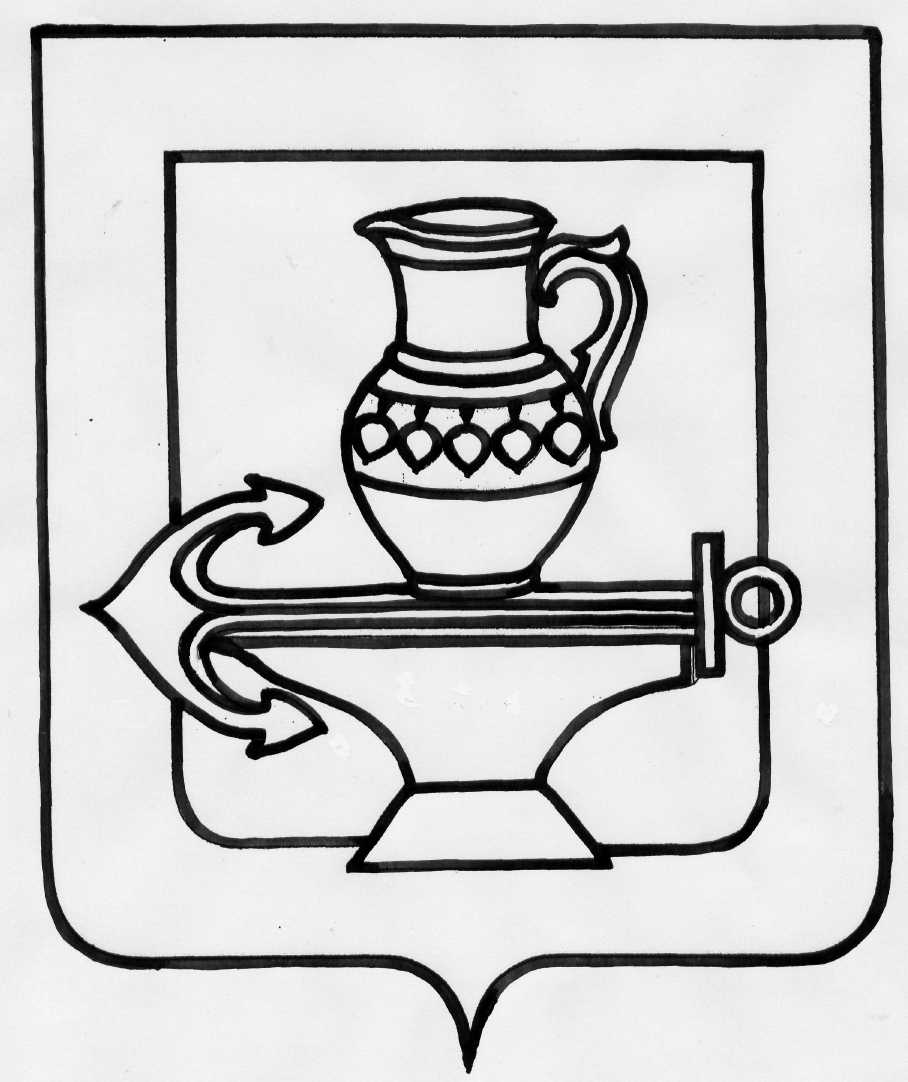 Администрация сельского поселения Ленинский сельсоветЛипецкого муниципального района Липецкой областиРоссийской Федерации ПОСТАНОВЛЕНИЕ11.02.2021                                                                                                                            № 45О внесении изменения в постановление администрации сельского поселения Ленинский сельсовет Липецкого муниципального района Липецкой области от 10.10.2018г. № 259 «Об утверждении перечня должностей муниципальных служащих, замещение которых предусматривает осуществление обработки персональных данных, либо осуществление доступа к персональным данным»В связи с приведением нормативных правовых актов администрации сельского поселения Ленинский сельсовет Липецкого муниципального района Липецкой области в соответствие с действующим законодательством, руководствуясь Уставом сельского поселения, администрация сельского поселения Ленинский сельсовет Липецкого муниципального района Липецкой областиПОСТАНОВЛЯЕТ:      1. Внести изменение в постановление администрации сельского поселения Ленинский сельсовет Липецкого муниципального района Липецкой области от 10.10.2018г. № 259 «Об утверждении перечня должностей муниципальных служащих, замещение которых предусматривает осуществление обработки персональных данных, либо осуществление доступа к персональным данным» (приложение).     2. Разместить настоящее постановление на официальном сайте администрации сельского поселения Ленинский сельсовет Липецкого муниципального района.     3.Настоящее постановление вступает в силу со дня его официального обнародования.Глава  администрациисельского поселения Ленинский сельсовет                                                                                       О.В. Коротеев                                                                               Приложение                                                                        к постановлению администрации сельского поселенияЛенинский сельсовет Липецкого муниципального района                                                                                                                                                            Липецкой области № 45 от 11.02.2021г.Изменениев постановление администрации сельского поселения Ленинский сельсовет Липецкого муниципального района Липецкой области от 10.10.2018г. № 259 «Об утверждении перечня должностей муниципальных служащих, замещение которых предусматривает осуществление обработки персональных данных, либо осуществление доступа к персональным данным»     1. Приложение к постановлению администрации сельского поселения Ленинский сельсовет Липецкого муниципального района Липецкой  области от 10.10.2018г. № 259 изложить в следующей редакции:«     Перечень должностей муниципальных служащих замещение которых       предусматривает осуществление обработки персональных данных,либо осуществление доступа к персональным даннымадминистрации сельского поселения Ленинский сельсоветГлава администрации сельского поселения Ленинский сельсовет.Заместитель главы администрации сельского поселения Ленинский сельсовет.Главный специалист-эксперт администрации сельского поселения Ленинский сельсовет.Старший специалист 1 разряда администрации сельского поселения Ленинский сельсовет.Старший инспектор администрации сельского поселения Ленинский сельсовет.Старший бухгалтер  администрации сельского поселения Ленинский сельсовет.Инспектор по учету и бронированию.»